M1.(a)     (i)      neutron1(ii)     neutron
protonboth required, either order1(iii)    21number of protonsdo not accept number of electrons1(b)     (i)      any one from:•        beta•        gammaaccept correct symbolsaccept positron / neutrino / neutroncosmic rays is insufficient1(ii)     electrons1(iii)    are highly ionising1(c)     (i)      mutate / destroy / kill / damage / change / ioniseHarm is insufficient1(ii)     much smaller than1[9]M2.(a)    cosmic rays1radon gas1(b)     (i)      Radioactive decay is a random process1(ii)     191(iii)    140accept 159 – their (b)(i) correctly calculated1(iv)     gamma1the count stayed the same1orgamma does not have a chargeaccept gamma is an electromagnetic wave(so) gamma is not deflected / affected by the magnetic fieldaccept magnet for magnetic fielddo not accept is not attracted to the magnetlast two marks may be scored for an answer in terms of why it cannot be alpha or betaonly answer simply in terms of general properties of gamma are insufficient1(c)     lead absorbs (some of the) radiation accept radiation cannot pass through (the lead)orless radiation emitted into the (storage) room1(d)     Should radioactive waste be dumped in the oceans1[10]M3.(a)    3 lines correct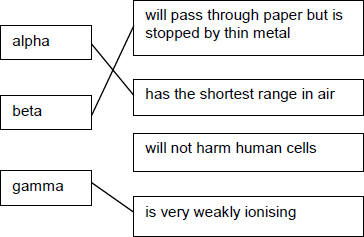 allow 1 mark for each correct lineif more than one line is drawn from any type of radiation box then all of those lines are wrong3(b)     Gamma radiation will pass through the body1(c)     half1(d)     protons1[6]M4.(a)     cell damage or canceraccept kills / mutates cellsradiation poisoning is insufficient 
ionising is insufficient1(b)     (i)      any one from:•        use tongs to pick up source•        wear gloves•        use (lead) shielding•        minimise time (of exposure)•        maximise distance (between source and teacher).accept any other sensible and practical suggestionignore reference to increasing / decreasing the number / thickness of lead sheets1(ii)     background1(c)     (i)       curve drawn from point 2,160do not accept straight lines drawn from dot to dot1(ii)     (also) increasesless radiation passes through is insufficient1(iii)    50accept any value from 40 to 56 inclusive1(d)     gamma1only gamma (radiation) can pass through leadaccept alpha and beta cannot pass through lead 
a general property of gamma radiation is insufficient1[8]M5.         (a)      (i)     L1(ii)     M1(b)     To make a smoke detector work.1(c)     40no tolerance1[4]M6.          (a)     1 mark for each correct line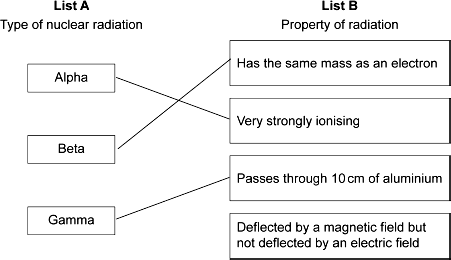 if more than 1 line is drawn from any box in List A, none of those lines gain any credit3(b)     (i)      (the detector) reading had gone down‘it’ equals detector readingaccept the reading in the table is the smallestaccept 101 is (much) lower than other readings / a specific value eg 150do not accept this answer if it indicates the readings are the thickness1more beta (particles / radiation) is being absorbed / stoppedaccept radiation for beta particles / radiationaccept fewer particles being detected1(ii)     six years1(iii)    alpha would not penetrate the cardboardaccept the basic property – alpha (particles) cannot pass through paper / cardaccept alpha (particles) are less penetrating (than beta)range in air is neutral1[7]M7.(a)     inside the Sun1(b)     fusion1(c)     energy1[3]M8.         (a)      (i)     K and L both answers required either order1(ii)     (1) same number of protonsaccept same number of electronsaccept same atomic number1(2) different numbers of neutrons1(b)     (i)     901(ii)     1401(c)     alpha (particle)reason may score even if beta or gamma is chosen1mass number goes down by 4or
number of protons and neutrons goes down by 4
or
number of neutrons goes down by 2candidates that answer correctly in terms of why gamma and beta decay are not possible gain full credit1atomic / proton number goes down by 2or
number of protons goes down by 2accept an alpha particle consists of 2 neutrons and 2 protons for 1 markaccept alpha equals 42He or 42α for 1 markan alpha particle is a helium nucleus is insufficient for this mark1[8]M9.(a)     (i)      splitting of a(n atomic) nucleusdo not accept splitting an atom1(ii)     Neutron1(b)     (i)      nuclei have the same charge
or
nuclei are positiveaccept protons have the same charge1(ii)     (main sequence) staraccept Sun or any correctly named staraccept red (super) giant1(c)     (i)      any two from:•        easy to obtain / extract•        available in (very) large amounts•        releases more energy (per kg)do not accept figures only•        produces little / no radioactive waste.naturally occurring is insufficientseawater is renewable is insufficientless cost is insufficient2(ii)     any one from:accept any sensible suggestion•        makes another source of energy available•        increases supply of electricity•        able to meet global demand•        less environmental damageaccept a specific example•        reduces amount of other fuels used.accept a specific example1(d)     12allow 1 mark for obtaining 3 half-lives2[9]M10.(a)     (i)      2.51(ii)     The radiation dose from natural sources is much greater than from artificial sources1(b)     (i)      any one from:•        different concentrations in different rooms•        to average out daily fluctuationsaccept to find an averageaccept to make the result (more) reliable / validdo not accept to make more accurate on its own1(ii)     average level (much) higher (in C and D)accept converse1some homes have very high level (in C and D)accept maximum level in A and B is low1ormaximum level in some homes (in C and D) is very highaccept higher radiation levels (in C and D) for 1 mark[5]M11.(a)     (both graphs show an initial) increase in count rateaccept both show an increase1(b)      only the right kidney is working correctly1any two from:if incorrect box chosen maximum of 1 mark can be awardedreference to named kidney can be inferred from the tick box•         count-rate / level / line for right kidney decreases (rapidly)it decreases is insufficient•        count-rate / level / line for left kidney does not changeit does not change is insufficient•         radiation is being passed out into urine – if referring to right kidney•         radiation is not being passed out – if referring to the left kidney•         left kidney does not initially absorb as much technetium-992[4]M12.          (a)     (i)      3 fewer neutronsaccept fewer neutronsaccept different number of neutrons
do not accept different number of electrons1(ii)     electron from the nucleusboth points needed1(iii)     32 (days)allow 1 mark for clearly obtaining 4 half-lives2(iv)    has a much longer half-lifeaccept converse answers in terms of iodine-131accept it has not reached one half-life yet1         little decay happened / still in the atmosphereaccept it is still decaying1(b)     any two from:marks are for reasons•        some children developed TC before 1986•        some children (after 1986) that developed TC did not live
in highly contaminated areas•        the (large) increase can (only) be explained by (a large
increase in) radiation as caused by Chernobyl•        all areas would be contaminated (and raise the risk of TC)•        no evidence (of effect) of other variables2(c)     People not exposed (to the radiation but who were otherwise similar)accept people not affected (by the radiation)1(d)     any two from:answers should be in terms of nuclear power and not why we should not use other fuels•        produce no pollutant / harmful gasesaccept named gas or greenhouse gases
do not accept no pollution•        produces a lot of energy for a small mass (of fuel) or
is a concentrated energy sourceaccept amount for massaccept high energy density•        it is reliable or
it can generate all of the time•        produces only a small volume of (solid) wasteaccept amount for volume2[11]M13.(a)    781(b)     atomic1(c)     (i)      131correct order only1541(ii)     32 (days)allow 1 mark for showing 4 half-lives provided no subsequent step2(iii)    limits amount of iodine-131 / radioactive iodine that can be absorbedaccept increases level of non-radioactive iodine in thyroiddo not accept cancels out iodine-1311so reducing risk of cancer (of the thyroid)accept stops risk of cancer (of the thyroid)1[8]M14.          (a)     (i)      beta and gammaboth answers requiredaccept correct symbols1(ii)     alpha and betaboth answers requiredaccept correct symbols1(iii)     gammaaccept correct symbol1(b)     nothing (you do to a radioactive substance / source) changes the
count rate / activity / rate of decay / radiation (emitted)accept it = radiation emitted          or (reducing) the temperature does not change the activity / count rate / rate of decay / radiation (emitted)1(c)     (i)      has one more neutroncorrect answer only1(ii)     14 daysno toleranceallow 1 mark for showing a correct method on the graph2(iii)     any two from:•        beta particles / radiation can be detected externally•        beta particles / radiation can pass out of / through the plant•        long half-life gives time for phosphorus to move through
the plant / be detected / get results•        phosphorus-32 is chemically identical to phosphorus-31•        phosphorus-32 is used in the same way by a plant
as phosphorus-312[9]M15.          (a)     (mass of) positive charge1(b)     three lines correct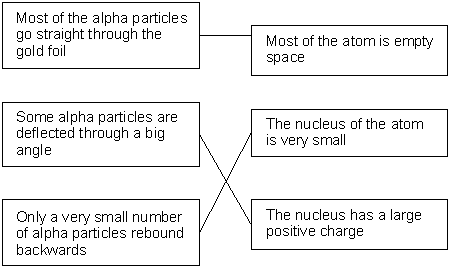 allow 1 mark for 1 correct lineif more than 1 line is drawn from a box in List A then all those lines are incorrect2(c)     new scientific evidence / data is obtained1which cannot be explained by the model1[5]M16.(a)     neutrons and protons1(b)     01(+)11(c)     (i)      total positive charge = total negative chargeaccept protons and electrons have an equal opposite charge1(because) no of protons = no of electrons1(ii)     ion1positive1(d)     Marks awarded for this answer will be determined by the quality of communication as well as the standard of the scientific response. Examiners should apply a best-fit approach to the marking.0 marks
No relevant contentLevel 1 (1 – 2 marks)
There is a basic description of at least one of the particles in terms of its characteristics.Level 2 (3 – 4 marks)
There is a clear description of the characteristics of both particles
or
a full description of either alpha or beta particles in terms of their characteristics.Level 3 (5 – 6 marks)
There is a clear and detailed description of both alpha and beta particles in terms of their characteristics.examples of the physics points made in the response:structure•        alpha particle consists of a helium nucleus•        alpha particle consists of 2 protons and 2 neutrons•        a beta particle is an electron•        a beta particle comes from the nucleuspenetration•        alpha particles are very poorly penetrating•        alpha particles can penetrate a few cm in air•        alpha particles are absorbed by skin•        alpha particles are absorbed by thin paper•        beta particles can penetrate several metres of air•        beta particles can pass through thin metal plate / foil•        beta particles can travel further than alpha particles in air•        beta particles can travel further than alpha particles in materials eg metalsdeflection•        alpha particles and beta particles are deflected in opposite directions in an electric field•        beta particles are deflected more than alpha particles•        alpha particles have a greater charge than beta particles but beta particles have much less mass
or
beta particles have a greater specific charge than alpha particles6[13]M17.(a)     (i)      nuclear reactor1star1(ii)     nuclei are joined (not split)accept converse in reference to nuclear fissiondo not accept atoms are joined1(b)     (i)      any four from:•        neutron•        (neutron) absorbed by U (nucleus)ignore atom
do not accept reacts
do not accept added to•        forms a larger nucleus•        (this larger nucleus is) unstable•        (larger nucleus) splits into two (smaller) nuclei / into Ba and Kr•        releasing three neutrons and energyaccept fast-moving for energy4(ii)     56 (Ba)157 (La)if proton number of Ba is incorrect allow 1 mark if that of La is 1 greater1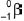 accept e for β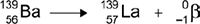 scores 3 marks1[10]M18.(a)     (average) time taken for the amount / number of nuclei / atoms (of the isotope in a sample) to halve
or
time taken for the count rate (from a sample containing the isotope) to fall to halfaccept (radio)activity for count rate1(b)     60 ±3 (days)1indication on graph how value was obtained1(c)     (i)      cobalt(-60)1gamma not deflected by a magnetic field
or
gamma have no chargedependent on first marking pointaccept (only) emits gammagamma has no mass is insufficientdo not accept any reference to half-life1(ii)     strontium(-90)1any two from:•        only has beta•        alpha would be absorbed•        gamma unaffected•        beta penetration / absorption depends on thickness of paperif thorium(-232) or radium(-226) given, max 2 marks can be awarded2(iii)    cobalt(-60)1shortest half-lifeaccept half-life is 5 yearsdependent on first marking point1so activity / count rate will decrease quickest1(iv)    americium(-241) / cobalt(-60) / radium(-226)1gamma emitter1(only gamma) can penetrate lead (of this box)do not allow lead fully absorbs gamma1[14]M19.(a)     protons, electronsboth required, either order1neutrons1electron, nucleusboth required, this order1(b)     2.7 (days)allow 1 mark for showing correct use of the graph2(c)      put source into water at one point on bankaccept the idea of testing different parts of the river bank at different times1see if radiation is detected in polluted areaaccept idea of tracingorput source into water at three points on bank (1) 
see if radiation is detected downstream of factory or farmland or sewage treatment works (1)1[7]